Συγκέντρωση διαμαρτυρίας με αίτημα την απόσυρση του Νομοσχεδίου Γαβρόγλου	Πραγματοποιήθηκε σήμερα, μετά από πρόσκληση του Δημάρχου Λαμιέων Νίκου Σταυρογιάννη, ευρεία σύσκεψη των φορέων του Νομού για την Τριτοβάθμια Εκπαίδευση, η οποία ΟΜΟΦΩΝΑ αποφάσισε να γίνει συγκέντρωση διαμαρτυρίας της τοπικής κοινωνίας με αίτημα την απόσυρση του Νομοσχεδίου Γαβρόγλου, που αδικεί κατάφωρα τη Λαμία και τη Φθιώτιδα, την Πέμπτη 29 Νοεμβρίου και ώρα 13.00 στο χώρο του ΤΕΙ.	Οι προσπάθειες και ο αγώνας μας για την αντιμετώπιση των συνεπειών του Νόμου Γαβρόγλου θα συνεχιστούν.                                                                                                      Από το Γραφείο Τύπου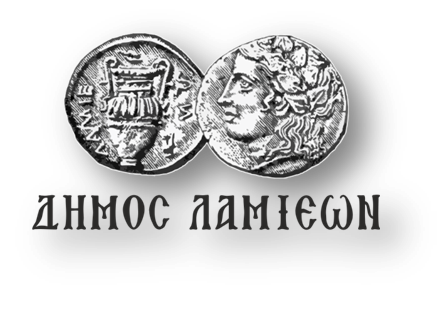           ΠΡΟΣ: ΜΜΕΔΗΜΟΣ ΛΑΜΙΕΩΝΓραφείο Τύπου& ΕπικοινωνίαςΛαμία, 22/11/2018